ЧЕРКАСЬКА ОБЛАСНА РАДАГОЛОВАР О З П О Р Я Д Ж Е Н Н Я22.06.2022                                                                                       № 132-рПро припинення виконанняобов’язків директора СОРИЧ І.В.Відповідно до статті 55 Закону України «Про місцеве самоврядування
в Україні», підпункту 3 пункту 3 рішення обласної ради від 16.12.2016
№ 10-18/VIІ «Про управління суб’єктами та об’єктами спільної власності територіальних громад сіл, селищ, міст Черкаської області» (із змінами), враховуючи розпорядження голови обласної ради від 07.03.2022 № 62-р 
«Про покладання виконання обов’язків директора на СОРИЧ І.В.», рішення обласної ради від 17.06.2022 № 13-10/VIII «Про призначення ЯРОВЕНКО Л.В. на посаду директора Шевченківської спеціалізованої загальноосвітньої школи-інтернату з поглибленим вивченням предметів гуманітарно-естетичного профілю Черкаської обласної ради»:1. ПРИПИНИТИ 22.06.2022 виконання обов’язків директора Шевченківської спеціалізованої загальноосвітньої школи-інтернату з поглибленим вивченням предметів гуманітарно-естетичного профілю Черкаської обласної ради СОРИЧ Іриною Володимирівною, заступником директора з виховної  роботи цього закладу, у зв’язку з призначенням ЯРОВЕНКО Л.В. на посаду директора цього закладу в установленому порядку.2. Контроль за виконанням розпорядження покласти на заступника голови обласної ради ДОМАНСЬКОГО В.М. і управління юридичного забезпечення та роботи з персоналом виконавчого апарату обласної ради.Голова									А. ПІДГОРНИЙ  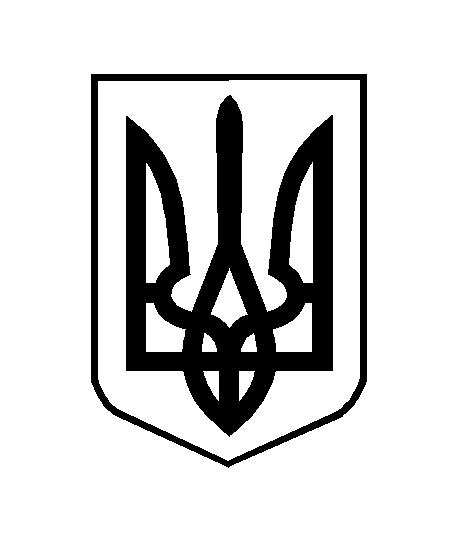 